CHEKLIST : MISE EN VIGUEUR DES DIRECTIVESde la Direction de la formation et des affaires culturelles relatives à l’utilisation d’internet et des plateformes numériques dans les écolesPUBLICATIONSPUBLICATIONSDélai Nettoyer le site de l’école des publications où les personnes sont identifiables (Art 3. 1)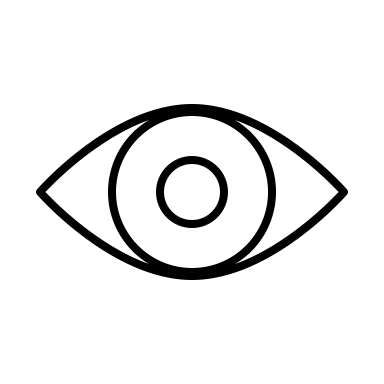 Fin octobre Préparer ou mettre à jour le document de consentement à faire signer par les parents ou les élèves (Art 4. 1) à Modèle Fritic 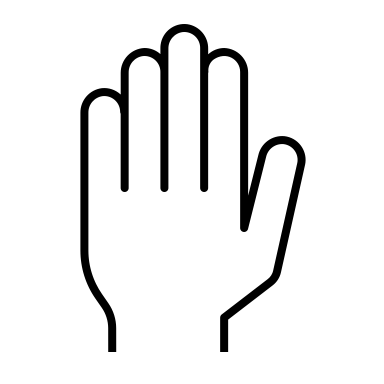 Fin aoutMentionner « données personnelles, à ne pas diffuser » sur les douments lors de la diffusion de données. (Art 3. 4)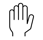  Nettoyer le site de l’école des publications de plus de 3 ans (Art 4. 1)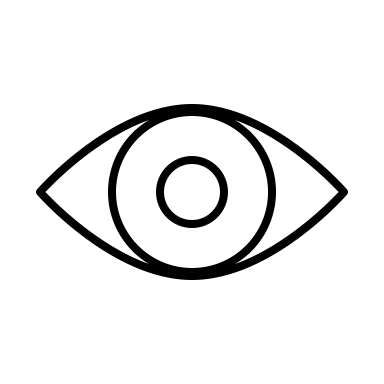 Fin octobre Contrôler les données du personnel des écoles qui figurent sur le site de l’école (Art 5) S’assurer que le contenu du site internet de l’école respecte les directives et les droits d’auteur et la protection des données (Art 11, 12, 14 & 15)Fin octobre S’assurer que les liens du site de l’école vers des sites externes sont à jour et conformes (Art 14. 2) Informer les responsables des sites de conditions de publication 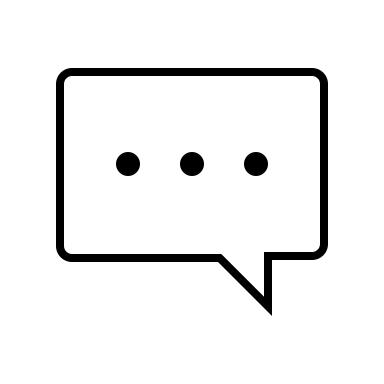 Fin aoutPLATEFORMES FOURNIES PAR L’ETATPLATEFORMES FOURNIES PAR L’ETATDélai S’assurer que la gestion des données des élèves est uniquement effectuée via les plateformes fournies par l’Etat (Art 6. 2)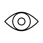  Rappeler que l’utilisation des comptes @edufr est réservée au cadre professionnel pour le personnel des écoles. (Art 8. 1)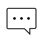  Établir, mettre à jour, diffuser la charte d’utilisation de l’école aux parents (Art 8. 2) à « Boîte à outils » Charte Internet à disposition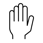 Fin aout Vérifier, stocker les chartes signées.Sept Informer tout le personnel de l’école des droits et devoirs des accès aux comptes (Art 9) à Présentation Fritic de mai2022 à dispositionFin aout Expliquer les changements liés au chat (sans avertir les élèves)à Présentation Fritic de mai 2022 à disposition (schéma dia 11)Fin aoutPLATEFORMES TIERCESPLATEFORMES TIERCESDélaiInformer sur les conditions d’utilisation des plateformes tierces (Art 16)Sept Présenter la liste des plateformes tierces reconnues (Art 16. 2)à https://www.fritic.ch/fr/prestations/informations-juridiquesSept Présenter la liste des critères d’analyse des plateformes (Art 16. 2)à https://www.fritic.ch/fr/prestations/informations-juridiquesSept Rendre attentif sur les conditions d’utilisation des médias sociaux (Art 17 & 18)SeptCOMMUNICATIONCOMMUNICATIONDélai Établir, mettre à jour, diffuser le concept de communication de l’école (Art 19 & 20)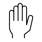 Communications entre professionnellesCommunication avec les parents (officielle et quotidien scolaire)Communication avec les élèvesCommunication lors des campsCommunication d’urgenceFin aoutAUTRES DISPOSITIONSAUTRES DISPOSITIONSDélai Mettre à jour le règlement d’établissement pour l’usage des appareils privés des élèves. (Art 21. 1)Fin aout S’assurer qu’un filtrage de contenu est en place. (Art 23)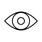  S’assurer auprès de la commune que le réseau sans fil est sécurisé et conforme (Art 24)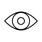 